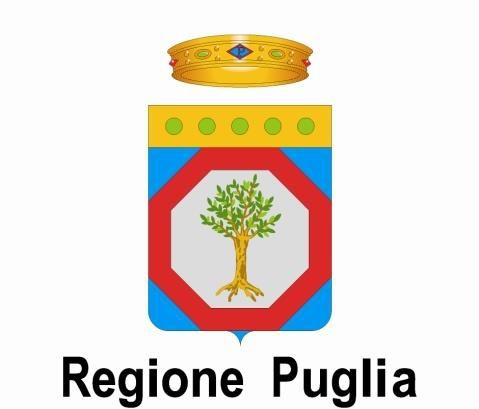 Allegato 1DOMANDA DI PARTECIPAZIONE SECONDO AVVISO ANNO 2023PER LA EROGAZIONE DI CONTRIBUTI ALLE ASSOCIAZIONI TURISTICHE PRO LOCOAlla Regione Puglia Sezione Turismo e InternazionalizzazioneVia Francesco Lattanzio n. 29 70126 – BARIprolocopuglia@pec.rupar.puglia.itIL/La	sottoscritto/a…………..……………………………………………nato/a	………………………….	(…..)	il….…./…...../……......, residente nel Comune di …………………………………………….. (……), C.A.P.	,in	Via	………………………………………………………….……………………..	n.	…….….…….…..,	codice	fiscale……………………………………………..…,	recapito	telefonico	……………………………………..,	cellulare…………………..…………..…………..………………………………..…..,	e-mail…………………………………………….…………………..….…., in qualità di Legale Rappresentante :□ della pro loco ……….…………………………………………………………………………………….□ dell’Aggregazione di pro loco ……………………………………………………………………………………………………con sede/i nel Comune di …………………………………………………………………………………………….... (……), C.A.P……………………………………………, in Via …………………………………….….. n. ……......., codice fiscale……………………………………., partita Iva …………………..…………. recapito telefonico	,cellulare     ………….……………………………..……..,     e-mail	PostaElettronica Certificata (PEC) …………………….……………………………………………………………… indirizzo sito web ………………………....………………………………..…Consapevole delle sanzioni penali richiamate dall’articolo 76 del Dpr n. 445/2000 in caso di dichiarazioni mendaci, nonché della decadenza dai benefici eventualmente conseguenti al provvedimento emanato sulla base di dichiarazioni non veritiere, di cui all’articolo 75 del citato Dpr n. 445/2000,DICHIARAdi aver preso visione e, conseguentemente, accettare senza condizioni e riserva alcuna, le disposizioni contenute nell’Avviso per la erogazione di contributi alle associazioni turistiche pro loco;di essere iscritto nell’Elenco regionale delle Pro loco con atto del dirigente n	del…………….……….. ;che al programma partecipano n. ……..…… Associazioni Pro loco individuate nel programma allegato alla presente domanda;di non essere beneficiario di agevolazioni comunitarie, nazionali, regionali o di enti locali per i medesimi interventi previsti nel programma allegato alla presente domanda;oppuredi essere beneficiario delle seguenti di agevolazioni comunitarie, nazionali, regionali o di enti locali per i medesimi interventi previsti nel programma allegato alla presente domanda	(indicarefonte finanziamento e importo) di operare SENZA fini di lucro;che il programma di promozione e valorizzazione sarà realizzato in data successiva all’approvazione, con determinazione dirigenziale, della proposta progettuale, secondo il cronoprogramma allegato ed in conformità al Bando;che la pro loco è legalmente costituita mediante atto pubblico o scrittura privata registrata;di assumersi, in qualità di legale rappresentante della pro loco/dell’Aggregazione di Pro loco, la responsabilità del rispetto delle condizioni del bando da parte di tutti i partecipanti;PROPONELa realizzazione di una proposta progettuale di importo pari ad euro	, ai sensi del SecondoAvviso anno 2023 per la erogazione di contributi alle associazioni turistiche pro loco”, per	il periodo dal	al	dal titolo “…	”DESCRIZIONE DEGLI INTERVENTIQualità e coerenza dell’articolazione della proposta progettualeQualità della comunicazione on e/o off-lineTurismo ecosostenibileDurata e calendarizzazione delle attività progettualiCongruità del preventivo economicoPro-loco singola o associataELENCO SERVIZI E PIANO FINANZIARIO PREVENTIVOLuogo e data,	Firma del Legale Rappresentante  	Allegare un documento di riconoscimento in corso di validità nel caso in cui la firma sia autografa. Nel caso di firma digitale non allegare alcun documento di riconoscimento.INFORMATIVA PRIVACYai sensi dell’art. 13 del Reg. (UE) 2016/679 (GDPR)Finalità: I dati sono trattati per finalità riguardanti la partecipazione al Secondo Avviso anno 2023 per la erogazione di contributi alle associazioni turistiche pro loco.Base giuridica: Il trattamento dei dati per la finalità sopra descritta viene effettuato in applicazione della disciplina contenuta nelle seguenti fonti: legge regionale n. 25 dell’ 11 giugno 2018 e ss. mm. e ii. recante la disciplina delle associazioni pro loco, deliberazione della Giunta Regionale n. 1067 del 09/07/2020 di approvazione “Linee guida per la erogazione di contributi alle associazioni turistiche Pro loco”.La base giuridica è, quindi, costituita dall’obbligo legale ex art. 6, par. 1, lett. c) del Reg. (UE) 2016/679.Titolare del trattamento: Regione Puglia, con sede in Bari al Lungomare Nazario Sauro n. 33, nella persona del Dirigente della Sezione Turismo e Internazionalizzazione pro tempore in qualità di Designato al trattamento ex DGR 145/2019, con i seguenti dati di contatto: servizio.turismo@regione.puglia.it, servizioturismo@pec.rupar.puglia.it .Responsabile della protezione dei dati: Il punto di contatto con il RPD è il seguente: rpd@regione.puglia.it.Soggetti/Categorie di soggetti ai quali i dati possono essere comunicati o che possono venirne a conoscenza: i dati trattati saranno accessibili esclusivamente ai dipendenti della Regione Puglia autorizzati al trattamento ex art. 29 GDPR e non saranno comunicati ad altri soggetti/categorie di soggetti.Trasferimento in Paesi Terzi: i dati personali trattati non saranno oggetto di trasferimento in Paesi terzi extraeuropei.Presenza di processi decisionali automatizzati: il trattamento non comporta processi decisionali automatizzati (compresa la profilazione).Modalità del trattamento: Il trattamento dei dati avviene di regola con strumenti cartacei o digitali e, segnatamente, attraverso stampa e archiviazione dei documenti prodotti e gestione earchiviazione informatica dei documenti digitali prodotti, nel rispetto dei principi di liceità, correttezza, trasparenza, esattezza, pertinenza e non eccedenza, adottando misure di sicurezza organizzative, tecniche ed informatiche adeguate.Conferimento dei dati: L’acquisizione dei dati ed il relativo trattamento sono obbligatori in relazione alle finalità sopradescritte. Ne consegue che l’eventuale rifiuto a fornirli potrà determinare l’impossibilità del Titolare del trattamento ad erogare il servizio richiesto.Periodo di conservazione: I dati sono conservati per il periodo di dieci anni, secondo le modalità previste dal Manuale di conservazione documentale della Regione Puglia.Diritti degli interessati: Ai sensi degli artt. 15 e seguenti del Regolamento UE 2016/679 l’interessato può esercitare i seguenti diritti, presentando apposita istanza al Titolare del trattamento, attraverso i dati di contatto del Designato al trattamento ex DGR 145/2019 (Dirigente della Struttura organizzativa competente per materia) come innanzi indicato, o in alternativa contattando il Responsabile della Protezione dei dati al punto di contatto come innanzi indicato:Diritto d’accesso: l’interessato ha il diritto di ottenere la conferma che sia o meno in corso un trattamento di dati personali che lo riguardano e, in tal caso, di ottenere l'accesso ai dati personali e alle informazioni specificate nell’art. 15 GDPR;Diritto di rettifica: l’interessato ha il diritto di ottenere, senza ingiustificato ritardo, la rettifica dei dati personali inesatti che lo riguardano e l'integrazione dei dati personali incompleti, anche fornendo una dichiarazione integrativa;Diritto alla cancellazione: l’interessato ha il diritto di ottenere, senza ingiustificato ritardo, la cancellazione dei dati personali che lo riguardano, qualora sussistano i motivi specificati nell’art. 17 GDPR;Diritto di limitazione di trattamento: l’interessato ha il diritto di ottenere la limitazione del trattamento quando ricorre una delle ipotesi previste dall’art. 18 GDPR;Diritto alla portabilità dei dati: l’interessato ha il diritto di ricevere in un formato strutturato, di uso comune e leggibile da dispositivo automatico i dati personali che lo riguardano ed ha il diritto di trasmettere tali dati ad un altro titolare del trattamento, senza impedimenti da parte del titolare del trattamento cui li ha forniti, qualora ricorrano i presupposti previsti dall’art. 20 del GDPR;Diritto di opposizione: l’interessato ha il diritto di opporsi in qualsiasi momento, per motivi connessi alla sua situazione particolare, al trattamento dei dati personali che lo riguardano nei casi e con le modalità previste dall’art. 21 del GDPR.Diritto di reclamo: Gli interessati che ritengono che il presente trattamento dei dati personali avvenga in violazione di quanto previsto dal GDPR hanno il diritto di proporre reclamo al Garante per la Protezione dei dati personali, come previsto dall'art. 77 del Regolamento UE 2016/679, al seguente recapito: Piazza Venezia, 11, c.a.p. 00187 - Roma - protocollo@gpdp.it .Gli interessati hanno altresì il diritto di adire le opportune sedi giudiziarie ai sensi dell’art. 79 del medesimo Regolamento.Luogo e data,	Firma(Dettaglio dei servizi con indicazione dei costi)(Dettaglio dei servizi con indicazione dei costi)(Dettaglio dei servizi con indicazione dei costi)(Dettaglio dei servizi con indicazione dei costi)(Dettaglio dei servizi con indicazione dei costi)(Dettaglio dei servizi con indicazione dei costi)(Dettaglio dei servizi con indicazione dei costi)Tipologia bene/servizioVoce di CostoUnità di misuraCosto unitario (€)Unità previst e(N.)Costo a carico della Regione (€)Costo a carico della pro loco (€)Attività di valorizzazioneVisite guidate, escursioni, degustazioni, laboratori, ecc.A corpodel patrimonio storico,Visite guidate, escursioni, degustazioni, laboratori, ecc.culturale, naturalistico,Visite guidate, escursioni, degustazioni, laboratori, ecc.ambientale, artistico edVisite guidate, escursioni, degustazioni, laboratori, ecc.enogastronomico, di cuiVisite guidate, escursioni, degustazioni, laboratori, ecc.alla lettera a)Visite guidate, escursioni, degustazioni, laboratori, ecc.dell’articolo 4Visite guidate, escursioni, degustazioni, laboratori, ecc.dell’AvvisoVisite guidate, escursioni, degustazioni, laboratori, ecc.Guide turistiche ed accompagnatori turisticiCosto del personale (contratti di collaborazione,e cc)Gg/uomoAcquisto di prodotti tipici e tradizionaliBeni e/o prodotti utilizzati per la promozione, a solo scopo promozionale non a finicommercialiPiano di comunicazione integrato on/off-lineAcquisto spazi pubblicitari su riviste e carta stampata, web, TV e radio; attività di comunicazione sui social network, flyers, locandine,manifesti, ecc.NumeroAffitto attrezzature tecnicheCosto per noleggio di attrezzature e strumenti necessari alla realizzazione della attività divalorizzazioneCosto/ggPersonale dipendente o con preciso incarico (max 20% del costo totale progetto)Personale adibito al coordinamento del progetto o destinato alla ideazione, gestione e realizzazione delle attività previste dalprogetto etc.Gg/uomoSub-TotaleSub-TotaleSub-TotaleSub-TotaleSub-Totale